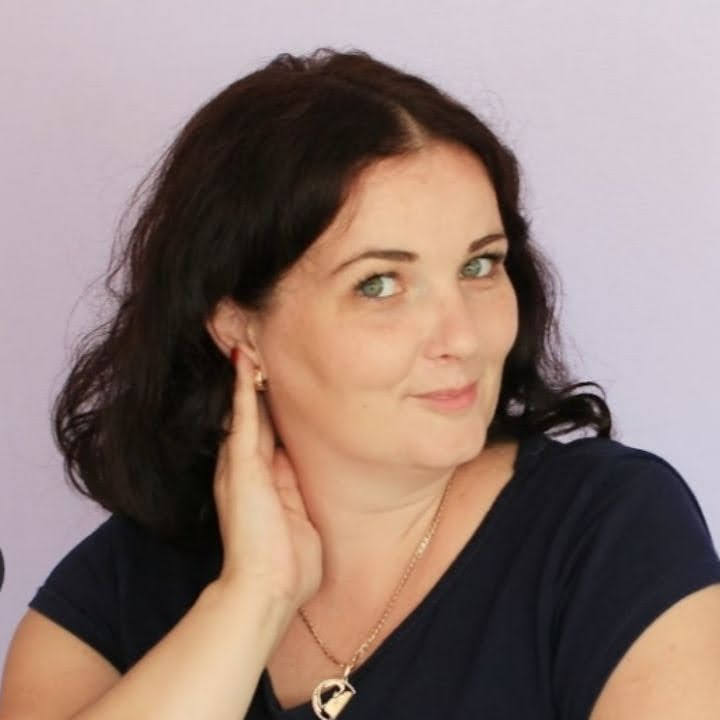 Баранчук  Анастасия  Леонидовна Должность:  воспитательОбразование:  высшее  педагогическое,  магистрСтаж работы: 9 лет Повышение квалификации 1.«МКУ  г.Иркутска «ИМЦРО»Профессиональная программа- «Методика преподавания робототехники для детей разного возраста»,  72 ч., 06.06.2019 г.2. «ГАУ ДПО «Институт развития образования Иркутской области»Профессиональная программа –«Основные подходы к организации инклюзивного образования воспитанников  с ограниченными возможностями здоровья и детей инвалидов в условиях дошкольной образовательной организации», 72 ч., 14.11.2019 г3. «Иркутский государственный университет» Институт дополнительного образования.Профессиональная программа «Использование технологий арт-терапии при работе с детьми с особыми образовательными потребностями»,  72 ч., 17.12.2019г.4. «Иркутский государственный университет» Институт дополнительного образования.Профессиональная программа «Организация образовательного процесса с использованием дистанционных образовательных технологий»,  72 ч., 11.12.2020г. 5.  «ГАУ ДПО «Институт развития образования Иркутской области»Профессиональная программа –« Вопросы совершенствования норм и условий полноценного функционирования и развития русского языка как государственного языка РФ в образовательной организации», 36 ч., 08.05.2020 г.6.ГАУ ДПО «Институт развития образования Иркутской области«Психолого-педагогическое сопровождение детей и родителей в ДОО», 32 ч., 08.11.2021 г.